Govt. of Bihar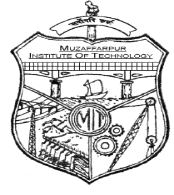   MUZAFFARPUR INSTITUTE OF TECHNOLOGY,MUZAFFARPUR, BIHAR – 842003(Under the Department of Science & Technology Govt. of Bihar, Patna)B. Tech (Lateral Entry) Admission 2021Candidates who have been selected by BCECE Board Patna, for admission in this Institute in B. Tech (LE) course in the session 2021-22, are hereby directed to follow the instructions mentioned below:Documents to be produced in ORIGINAL by the Candidate at the time of Admission:Provisional Allotment letter issued by BCECE Board Patna.Original Admit Card of  BCECE(LE) 2021 exam. Original Matriculation passing Certificate and mark sheet & Admit Card of matric.Original I.Sc. passing certificate and mark sheet & Admit Card of I.Sc. (if applicable)Original Diploma/Polytechnic passing certificate and mark sheet.(Diploma/Polytechnic-Regular course must be passed from AICTE approved institute)Original CLC/TC issued by the College/School last attended. Original Character Certificate issued by the School/College last attended. ORIGINAL Migration Certificate. Original Caste Certificate.Original EWS certificate from UR candidates (If  seat allotted through EWS). Candidates who have been allotted seat against EWS category are directed to bring the original documents on the basis of which they have been allotted seat under EWS category.Original Residential Certificate. Original Income Certificate for E Back ward candidates.(Note: - Caste, Residential and Income Certificate should be issued by the competent authority not less than Rank of CO)Original Disability certificate issued by Civil Surgeon (For DQ candidate). Original Discharge and other certificate for SMQ Candidates. Original Medical fitness certificate on prescribed format, issued by Asst. Civil Surgeon (format can be downloaded from the College website) Candidate should submit Affidavit by Notary Magistrate for No involvement in ragging act in any stage during his/her stay in the Institute. Parents of Candidate should submit Affidavit by Notary Magistrate supporting the affidavit given by the candidate.(Format of the Affidavit can be downloaded from the college website)Original Aadhar Card & Photo Copy of Aadhar Card for Id proof. ORIGINAL BCECE issued merit Rank/Score card.ONLINE APPLICATION FORM – Part A & Part B. (issued by BCECE)Choices filled by the candidates (choice slip copy).Candidates are required to bring 3set of photocopies of all the original documents/photo Id mentioned above duly self attested by the candidate.Candidates are required to bring JAANCH PARCHI filled in 2 copies.        (format of jaanch parchi can be downloaded from the website of BCECE).Photographs 06 passport size Color photograph. (The photograph preferably should be same as given in their BCECE-LE- 2021 form) 25. Candidates should come with Bank Account Details of Self/Parents.        Required Bank Details are as follows:Account No.Name of Account HolderIFSC CodeName of BankBranch CodeAddress of BankFee Details:-(I) Academic/Education Fee:-(Admission Fee) + (Development Fee) + (Tution Fee) = 2630 /- (INR) may be paid by one bank draft/cash. DD in favour of “Principal, MIT Muzaffarpur”, payable at Muzaffarpur.(II) DG set charges (Diesel, generator and maintenance) - to be paid in cash(III) Group Insurance Charge = 1000/- (INR) for B.Tech course.As per AICTE Mandate, each student have to enroll for group insurance against accidental mishappening. As per Insurance Company the most likely premium charges is 1000/- (INR) only which is to be paid in Cash.(IV) College Identity Card Charge = 100/- (INR) to be paid in cash.S. No.Fee DetailsSessionAmount (INR)Remarks1Admission Fee2021-2210/-Fee mentioned here is for 1 year only.2Development Fee2021-222500/-Fee mentioned here is for 1 year only.3Tution Fee (10 INR per month)2021-2210*12 = 120/-Fee mentioned here is for 1 year only.4Total Fee2021-222630/-Fee mentioned here is for 1 year only.S. No.DG set ChargeSessionAmount (INR)1DG set charges (150 INR  per month)2021-22150*12 = 1800/- per year